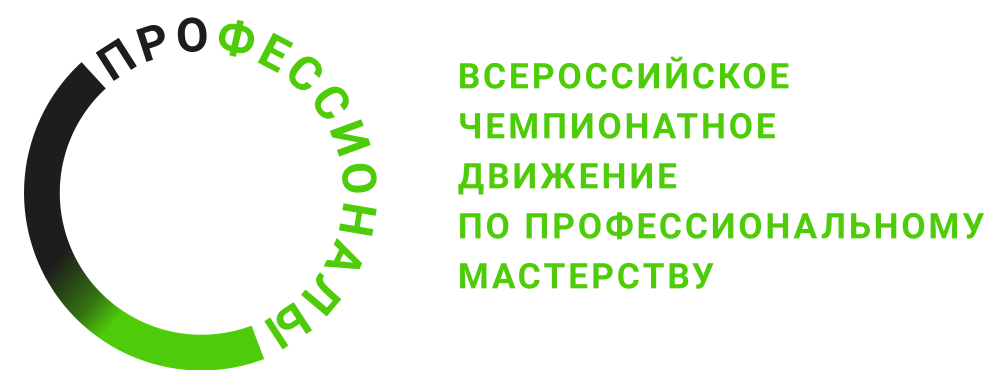 ПРОГРАММА ПРОВЕДЕНИЯРегионального Чемпионата по профессиональному мастерству «Профессионалы» 2024 г.по компетенцииЛабораторный химический анализ
Общая информацияОбщая информацияПериод проведения19.03.24  - 24.03.24Место проведения и адрес площадкиОГБПОУ «Кинешемский технологический колледж»г.Кинешма, ул.им.Крупской д.10/47ФИО Главного экспертаЗабалуева Наталья ЮрьевнаКонтакты Главного эксперта8-909-246-90-04Д-2  / «19 марта»             2024 г.Д-2  / «19 марта»             2024 г.09:00-09:30Сбор экспертов соревнований 09:30-10:00Инструктаж по ОТ и ТБ для экспертов10:00-12:00Обучение экспертов. Тестирование12:00-13:00Знакомство экспертов с площадкой.Обсуждение КЗ, внесение 30% изменения. Корректировка КО.13.00-16.00Подготовка рабочей документации, внесение данных в ЦПЧ. Блокировка КО.Д-1  / «20 марта»               2024 г.Д-1  / «20 марта»               2024 г.09:00-09:30Сбор участников соревнований (экспертов, конкурсантов)09:30-10:00Инструктаж по ОТ и ТБ для конкурсантов и экспертов10:00-11:00Жеребьевка рабочих мест. Знакомство конкурсантов с рабочими местами, оборудованием, конкурсной документацией.11:00-13:00Церемония  открытия чемпионата13.00-14.00ОбедД1  / «21марта »          2024 г.Д1  / «21марта »          2024 г.08:00 - 08:20Прибытие конкурсантов и экспертов на площадку проведения.08:20 - 08:45Инструктаж участников по ОТ и ТБ, проверка личного инструмента конкурсанта, подготовка рабочего места.  08:45 - 09:00Получение задания, обсуждение, вопросы к эксперту.09:00 - 13.00Старт чемпионата. Выполнение конкурсного задания (4 часа), (Модуль А, инвариант) – 5 конкурсантов13:00 - 14:00Обед для участников и экспертов. 14:00– 17:00Обсуждение результатов экспертами. Внесение оценок в ЦСОД2  / «22марта»  2024 г.Д2  / «22марта»  2024 г.08:00 - 08:20Прибытие конкурсантов и экспертов на площадку проведения.08:20 - 08:45Инструктаж участников по ОТ и ТБ, проверка личного инструмента конкурсанта, подготовка рабочего места.  08:45 - 09:00Получение задания, обсуждение, вопросы к эксперту.09:00 - 12.00Выполнение конкурсного задания (3 часа), (Модуль Б,инвариатив) – 3 конкурсантов09:00-12.00Выполнение конкурсного задания (3 часа), (Модуль В, вариатив) – 2 конкурсантов12:00 - 13:00Обед для участников и экспертов.    13:00- 13:15Получение задания, обсуждение, вопросы эксперту. 13:15- 16:15Выполнения конкурсного задания (3 часа),( Модуль Б ивариатив)- 2 конкурсантов13:15- 16:15Выполнения конкурсного задания (3 часа),( Модуль В вариатив) -3 конкурсантов16:15 – 18.00Обсуждение результатов экспертами. Внесение оценок в ЦСОД3  / «23 марта»  2024 г.Д3  / «23 марта»  2024 г.08:00 - 08:20Прибытие конкурсантов и экспертов на площадку проведения.08:20 - 08:45Инструктаж участников по ОТ и ТБ, проверка личного инструмента конкурсанта, подготовка рабочего места.  08:45 - 09:00Получение задания, обсуждение, вопросы к эксперту.09:00 - 11.00Выполнение конкурсного задания (2 часа), (Модуль Г, вариатив)-5 конкурсантов11:00- 11:30Обед для участников и экспертов.    11:30– 15:00Обсуждение результатов экспертами. Внесение оценок в ЦСОБлокировка оценок в ЦСО, работа в ЦПЧ, подписание итогового протокола.. Д+1  / «24 марта»      2024 г.Д+1  / «24 марта»      2024 г.09:00-09:30Сбор экспертов соревнований 09:30-12:00Демонстрация лучших практик профессионального мастерства.  Обсуждение пакета документов на 2024 чемпионатный год. Выбор главного эксперта. Подведение итогов соревнований29.03.24Церемония закрытия чемпионата